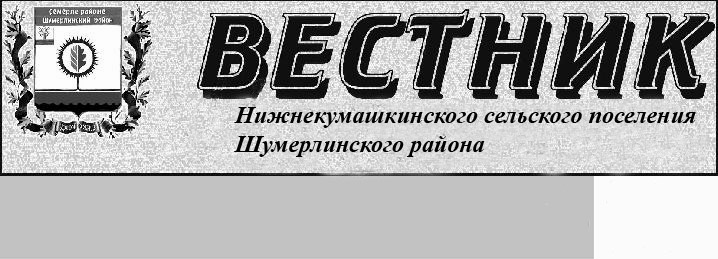 Объявление Шумерлинской межрайонной прокуратурыВ Шумерлинской межрайонной прокуратуре создана «горячая линия» для приема обращений граждан о фактах невыплаты заработной платы, выплаты заработной платы «в конвертах», отказов в заключении письменных трудовых договоров, незаконных увольнений. Телефоны для приема обращений граждан: (883536) 2-33-61, 2-04-44«Шумерлинской межрайонной прокуратурой выявлены нарушения трудового законодательства».Шумерлинской межрайонной прокуратурой проведена проверка исполнения трудового законодательства в МАУ ДО «ДООЛ «Соснячок» г. Шумерля.Проведенной проверкой установлено, что в нарушение требований трудового законодательства ряд работников, в том числе, вожатых, были приняты на работу при отсутствии справок о наличии (отсутствии) судимости и (или) факта уголовного преследования либо о прекращении уголовного преследования по реабилитирующим основаниям, а также  справок о том, является или не является лицо подвергнутым административному наказанию за потребление наркотических средств или психотропных веществ без назначения врача либо новых потенциально опасных психоактивных веществ либо одной из указанных справок. По результатам проверки в отношении директора МАУ ДО «ДООЛ «Соснячок» г. Шумерля межрайонной прокуратурой возбуждено дело об административном правонарушении по ч.1 ст.5.27 КоАП РФ- нарушение трудового законодательства и иных нормативных правовых актов, содержащих нормы трудового права, а также в его адрес внесено представление.По результатам рассмотрения актов прокурорского реагирования виновное лицо привлечено к административной ответственности в виде штрафа в размере 2000 руб. и приняты меры по недопущению впредь аналогичных нарушений.Постановление администрации Нижнекумашкинского сельского поселения Шумерлинского района Чувашской Республики «О переводе имущества из муниципальной собственности Нижнекумашкинского сельского поселения в муниципальную казну поселения»От 01.11.2019 г.   №   90           В целях эффективного использования муниципального имущества Нижнекумашкинского сельского поселения, в соответствии с ч.3 ст.215 Гражданского кодекса Российской Федерации, Уставом Нижнекумашкинского сельского поселения, администрация Нижнекумашкинского сельского поселения постановляет: 1.Перевести с баланса муниципальной собственности Нижнекумашкинского сельского поселения в муниципальную казну Нижнекумашкинского сельского поселения   недвижимое имущество Нижнекумашкинского сельского поселения согласно приложению №1. 2. Внести соответствующие изменения в реестр муниципальной собственности Нижнекумашкинского сельского поселения.3.  Контроль за выполнением настоящего постановления оставляю за собой.4. Опубликовать  постановление в печатном издании «Вестник Нижнекумашкинского сельского поселения Шумерлинского района» Глава Нижнекумашкинского сельского поселения                                                                                           В.В. ГубановаПриложение № 1к постановлению администрации Нижнекумашкинского сельского поселенияОт 01.11.2019 г. № 90 Постановление администрации Нижнекумашкинского сельского поселения Шумерлинского района Чувашской Республики «О назначении публичных слушаний по проекту внесения изменений в Правила землепользования  и застройки Нижнекумашкинского сельского поселения Шумерлинского района»От 01.11.2019 г.   №   89     В соответствии  со статьей 28 Федерального Закона от 06.10.2003 г. № 131-ФЗ «Об общих принципах организации местного самоуправления в Российской Федерации», со статьей 31 Градостроительного Кодекса РФ от 29.12.2004 № 190-ФЗ, Законом Чувашской Республики «О регулировании градостроительной деятельности в Чувашской Республике», Уставом Нижнекумашкинского сельского поселения администрация Нижнекумашкинского сельского поселения постановляет:1. Провести публичные слушания по теме «Обсуждение проекта внесения изменений в правила землепользования и застройки Нижнекумашкинского сельского поселения» 06 декабря 2019 г.  в 18-00 час в администрации Нижнекумашкинского сельского поселения  по адресу: с. Нижняя Кумашка, ул. Луговая, д. 31;2. Комиссии по подготовке проекта внесения изменений в правила землепользования и застройки Нижнекумашкинского сельского поселения обеспечить: 2.1 организацию и проведение публичных слушаний;2.2 соблюдение требований законодательства, правовых актов Нижнекумашкинского сельского поселения по организации и проведению публичных слушаний;2.3 информирование граждан о дате, времени и месте проведения публичных слушаний;2.4 размещение документации (экспозиция) по теме публичных слушаний для предварительного ознакомления по адресу: с. Нижняя Кумашка, ул. Луговая, д. 31;2.5 своевременную подготовку и опубликование заключения о результатах публичных слушаний в средствах массовой информации;2.6 размещение постановления и сообщения о проведении публичных слушаний  в средствах массовой информации и на сайте в сети «Интернет».3. Заинтересованные лица вправе до 05.08.2019 г. представить свои предложения и замечания по теме публичных слушаний в администрацию  Нижнекумашкинского сельского поселения  по адресу: с. Нижняя Кумашка, ул. Луговая, д. 31;4. Расходы, связанные с организацией и проведением публичных слушаний, возложить на администрацию  Нижнекумашкинского сельского поселения. 5. Опубликовать постановление и сообщение о проведении публичных слушаний  в средствах массовой информации и на сайте в сети «Интернет».6. Контроль за исполнением настоящего постановление оставляю за собой.Глава администрации Нижнекумашкинского сельского поселения                                                                                В.В. ГубановаПРОЕКТРешение Собрания Депутатов Нижнекумашкинского сельского поселения Шумерлинского района Чувашской Республики «О внесении изменений в Правила землепользования и застройки в Нижнекумашкинском сельском поселении Шумерлинского района Чувашской Республики»В соответствии с ч. 1 ст. 8 Градостроительного кодекса Российской Федерации от 29.12.2004. № 190-ФЗ, п. 20 ч.1 ст.14 Федерального закона от 06.10.2003 № 131-ФЗ «Об общих принципах организации местного самоуправления в Российской Федерации», Законом Чувашской Республики от 04.06.2007 №11 «О регулировании градостроительной деятельности в Чувашской Республике», Уставом Нижнекумашкинского сельского поселения, Собрание депутатов Нижнекумашкинского сельского поселения  решило:Внести в Правила землепользования и застройки в Нижнекумашкинском сельском поселении Шумерлинского района Чувашской Республики, утвержденные решением Собрания депутатов Нижнекумашкинского сельского поселения от 18.04.2017 г. № 22/2  следующие изменения:Раздел «Градостроительный регламент зоны инженерной и транспортной инфраструктуры (И-Т)»  статьи 47.3 изложить в новой редакции:«Градостроительный регламент зоны инженерной и транспортной инфраструктуры (И-Т)Виды разрешенного использования земельных участков и объектов капитального строительства, предельные размеры земельных участков и параметры разрешенного строительства, реконструкции объектов капитального строительства:Примечания:1. Виды разрешенного использования земельного участка установлены в соответствии с Классификатором видов разрешенного использования земельных участков, утвержденным уполномоченным федеральным органом исполнительной власти.2. Размещение линий связи, линий электропередачи, радиотехнических и других объектов, которые могут угрожать безопасности полетов воздушных судов или создавать помехи в работе радиотехнического оборудования, устанавливаемого на аэродроме, должно быть согласовано с собственником аэродрома и осуществляться в соответствии с воздушным законодательством РФ.3. Использование земельного участка, расположенного в пределах береговой полосы водного объекта общего пользования, допускается при условии обеспечения свободного доступа граждан к водному объекту общего пользования и его береговой полосе.»Настоящее решение вступает в силу после его официального опубликования в информационном издании «Вестник Нижнекумашкинского сельского поселения Шумерлинского района». Глава Нижнекумашкинского сельского поселения                                                                                                                                                                                                                                 В.В. ГубановаПостановление администрации Нижнекумашкинского сельского поселения Шумерлинского района Чувашской Республики «О мерах по усилению  пожарной безопасности в  осенне-зимний пожароопасный период  2019-2020 года на территории Нижнекумашкинского сельского поселения Шумерлинского района Чувашской Республики»От 01.11.2019 г.   №   91В соответствии с ст. 19 Федерального закона от 21.12.1994 г. № 69-ФЗ «О пожарной безопасности»,  ст. 14 Федерального закона от 06.10.2003 г. № 131- ФЗ «Об общих принципах организации местного самоуправления в Российской Федерации», ст. 6 Устава Нижнекумашкинского сельского поселения Шумерлинского район, в целях предупреждения и снижения количества пожаров, своевременного принятия мер по предотвращению пожаров в жилом секторе и обеспечению эффективной борьбы с ними, безопасности людей, устойчивого функционирования объектов экономики и жизнеобеспечения населения на территории Нижнекумашкинского сельского поселения Шумерлинского района в осенне-зимний период 2018/2019 года:   администрация Нижнекумашкинского сельского поселения п о с т а н о в л я е т:1. Обеспечить в целях пожаротушения условия для забора в любое время года воды из источников наружного водоснабжения, расположенных в сельских населенных пунктах и на прилегающих к ним территориях;2. Заключить договора с подрядными организациями по содержанию дорог между населенными пунктами, уличных дорог, дорог к противопожарным водоемам;3. Через старост активизировать среди населения работу по пропаганде мер пожарной безопасности в жилом секторе.4. Совместно с сотрудниками органов государственного пожарного надзора и ведомственной пожарной охраны организовать приемку помещений, в которых будут проводиться новогодние мероприятия с установкой новогодних елок, на предмет их соответствия противопожарным требованиям.5. При проведении новогодних мероприятий на объектах с массовым пребыванием людей установить дежурство специалистов администрации и членов добровольных пожарных дружин. Практически отработать с ними, дежурным персоналом объектов порядок действий на случай пожара, правила пользования первичными средствами пожаротушения.6. Опубликовать настоящее постановление в печатном издании «Вестник Нижнекумашкинского сельского поселения».8. Контроль за выполнением настоящего постановления оставляю за собой.Глава Нижнекумашкинского сельского поселения                                                                                                                                                                                                                        В.В. Губанова  УТВЕРЖДАЮ:         Глава Нижнекумашкинского                                                                               сельского поселения     В.В. ГубановаПЛАНосновных мероприятий по обеспечению пожарной безопасности на осенне-зимний период 2019-2020 гг.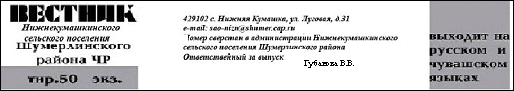 № п/пнаименование недвижимого имуществаАдрес (местоположение) недвижимого имуществабалансоваястоимость недвижимого имущества1Здание Нижнекумашкинской библиотекис. Нижняя Кумашка, ул. Луговая, 31332491,002Здание под Волжский клубПос. Волга, ул. Волжская, д. 49б551922,003Здание под Нижнекумашкинский клубс. Нижняя Кумашка, ул. Луговая, 312295813,004Ритуальное здание на территории кладбища с. Нижняя КумашкаКладбище с. Нижняя Кумашка383338,195Изгородь металлическаяд. Верхняя Кумашка, ул. Кирова, памятник павшим воинам118019,00№п/пКод (числовое обозначение) в соответствии с КлассификаторомВид разрешенного использования земельного участка (в соответствии с Классификатором видов разрешенного использования земельных участков, утвержденным приказом  Министерства экономического развития РФ от 01.09.2014 г. № 540)Параметры разрешенного строительства, реконструкции объектов капстроительстваПараметры разрешенного строительства, реконструкции объектов капстроительстваПараметры разрешенного строительства, реконструкции объектов капстроительстваПараметры разрешенного строительства, реконструкции объектов капстроительства№п/пКод (числовое обозначение) в соответствии с КлассификаторомВид разрешенного использования земельного участка (в соответствии с Классификатором видов разрешенного использования земельных участков, утвержденным приказом  Министерства экономического развития РФ от 01.09.2014 г. № 540)Предельная этажность зданий, строений, сооружений, этажПредельные размеры земельных участков (мин.-макс.), гаМаксимальный процент застройки, %Минимальные отступы от границ земельного участка1234567Основные виды и параметры разрешенного использования земельных участков и объектов капитального строительстваОсновные виды и параметры разрешенного использования земельных участков и объектов капитального строительстваОсновные виды и параметры разрешенного использования земельных участков и объектов капитального строительстваОсновные виды и параметры разрешенного использования земельных участков и объектов капитального строительстваОсновные виды и параметры разрешенного использования земельных участков и объектов капитального строительстваОсновные виды и параметры разрешенного использования земельных участков и объектов капитального строительстваОсновные виды и параметры разрешенного использования земельных участков и объектов капитального строительства13.1Коммунальное обслуживание 1мин.0,0680124.9.1Объекты дорожного сервиса 2мин. 0,480136.8Связь h:10-70ммин.0,0680147.2Автомобильный транспорт 1мин.0,180157.5Трубопроводный транспорт1мин.0,02801611.1Общее пользование водными объектами0мин.0,100711.2Специальное пользование водными объектами0мин.0,300811.3Гидротехнические сооружения0мин.0,30097.1Железнодорожный транспорт1мин.0,03801Условно разрешенные виды и параметры использования земельных участков и объектов капитального строительстваУсловно разрешенные виды и параметры использования земельных участков и объектов капитального строительстваУсловно разрешенные виды и параметры использования земельных участков и объектов капитального строительстваУсловно разрешенные виды и параметры использования земельных участков и объектов капитального строительстваУсловно разрешенные виды и параметры использования земельных участков и объектов капитального строительстваУсловно разрешенные виды и параметры использования земельных участков и объектов капитального строительстваУсловно разрешенные виды и параметры использования земельных участков и объектов капитального строительства96.9Склады1мин.0,3751104.6Общественное питание2мин.0,2601Вспомогательные виды и параметры использования земельных участков и объектов капитального строительства.Вспомогательные виды и параметры использования земельных участков и объектов капитального строительства.Вспомогательные виды и параметры использования земельных участков и объектов капитального строительства.Вспомогательные виды и параметры использования земельных участков и объектов капитального строительства.Вспомогательные виды и параметры использования земельных участков и объектов капитального строительства.Вспомогательные виды и параметры использования земельных участков и объектов капитального строительства.Вспомогательные виды и параметры использования земельных участков и объектов капитального строительства.114.1Деловое управление2мин.0,12601№ п/пНаименование мероприятияСрок исполненияОтветственные исполнителиОтметка об исполненииПроведение разъяснительной работы с населением о правилах  пожарной  безопасности при пользовании помещениями в жилых зданиях;Содержание территорий в санитарном состоянии, соответствующем требованиям действующих  нормативных документов.До 28.12.2019Администрация Нижнекумашкинского сельского поселенияПровести проверки противопожарного состояния жилого сектора поселенияпостоянноАдминистрация Нижнекумашкинского сельского поселенияОрганизовать пропаганду мер  пожарной безопасности среди населения в осенне-зимний период,  при устройстве новогодних елок и проведении мероприятий с массовым пребыванием людейпостоянноАдминистрация Нижнекумашкинского сельского поселенияСогласовать   сценарии   (программы) новогодних        представлений  до начала     представлений с ОНД г. Шумерля и Шумерлинского района на предмет их соответствия противопожарным требованиямДо 28.12.2019Зав сельским клубом Заключать договора на содержание автомобильных дорог, уличных дорог, проездов к противопожарным водоемам  По мере необходимостиГлава Нижнекумашкинского сельского поселенияОсуществлять  контроль за очисткой уличных проездов и площадок для установки пожарной и специальной техники от мусора, снега и наледипостоянноГлава Нижнекумашкинского сельского поселения